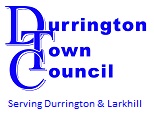 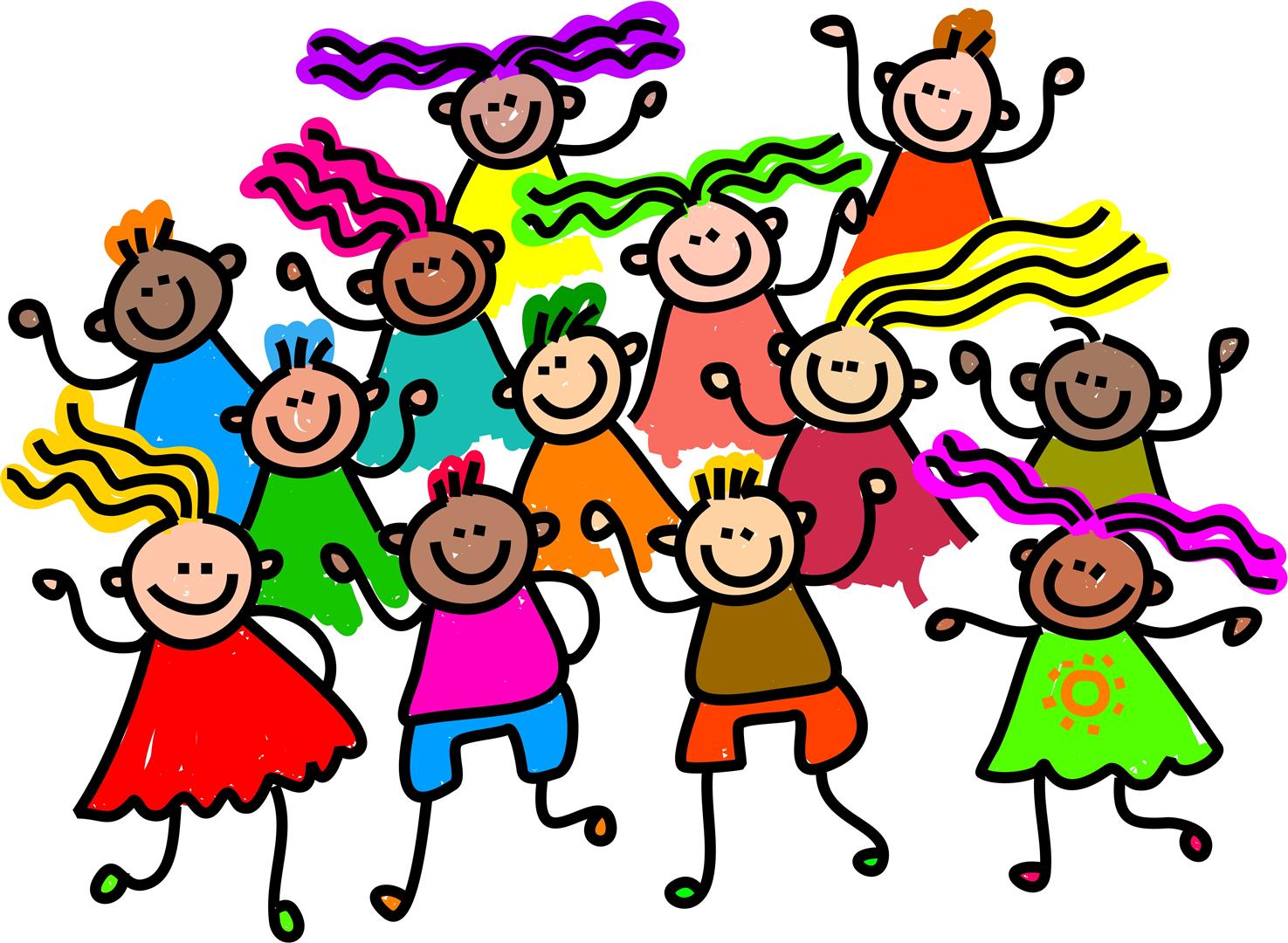 Kids Fun club is a free youth club provided by Durrington Town Council for children in year groups 3 – 6.Come along and join in the fun on Fridays 6pm -7.30pm, term time only.Board Games  Football Table  Air Hockey  Pool Table  Arts and CraftsMusic Football  Use of recreational facilities  Tuck bar and more!The Jubilee Pavilion, Recreation Road, Durrington.For more info contact; Town Council Office 01980654772Or email the club manager; Durringtonyp@outlook.com	The Jubilee Pavilion, Recreation Road, Durrington.For more info contact; Town Council Office 01980654772Or email the club manager; Durringtonyp@outlook.com	